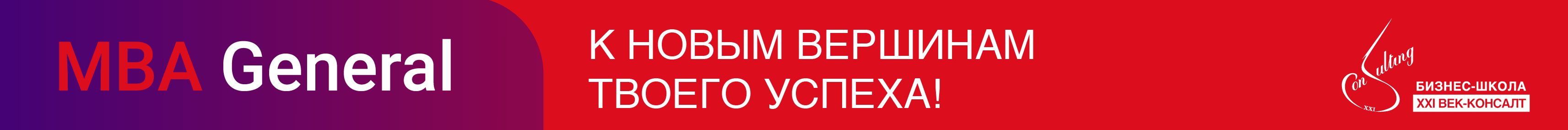 Регистрационная анкета для поступления на программуПерсональные данныеФамилия ИмяОтчествоДата рожденияМесто рожденияКонтактная информацияАдрес регистрацииНомер мобильного телефонаE-mailОбразование
Пожалуйста, заполните информацию о высшем учебном заведении, которые Вы окончили.Дополнительное образование
Пожалуйста, укажите название программ, связанных с вашим профессиональным развитием,  компанию и период обучения.
Опыт работыОбщий стаж работы (лет)_______________________________________________________Стаж работы на управленческих позициях (лет)____________________________________Начиная с последнего места работы, пожалуйста, перечислите все компании, где вы работали. Текущее или последнее место работы
Предыдущее место работы
 Предыдущее место работы
Дополнительная деятельность (заполняется по желанию)Пожалуйста, перечислите все виды деятельности, которые смогли бы продемонстрировать Ваши лидерские качества, навыки и интересы (участие в деятельности профессиональных и общественных организациях)Хобби и увлеченияНапишите, пожалуйста, чем вы увлекаетесь, имеете ли какое-либо хобби, что любите делать в свободное от работы время:Подтверждение:Настоящим подтверждаю, что информация, представленная в аппликационной форме, является полной и достоверной.

Информационно: Решение о зачислении в группу основывается не только на основании данной регистрационной анкеты
Дата_____________________                                 ФИО ____________________Отправьте данную анкету менеджеру программы Екатерине Романчук по адресу:
romanchuk.21vk@bitrix24.ru
НазваниеПериод обучения (мм/гг)Период обучения (мм/гг)СпециальностьСтепень Степень Форма обученияНаименование программыКомпания (где обучались)Период обученияКомпанияПериод (мм/гг - мм/гг)Адрес Номер телефонаОписание компании/Сфера деятельности/Общее количество сотрудниковОписание компании/Сфера деятельности/Общее количество сотрудниковДолжностьСлужебные обязанности (кратко)Количество лет на данной позицииКоличество подчиненных КомпанияПериод (мм/гг - мм/гг)Адрес Номер телефонаОписание компании/Сфера деятельности/Общее количество сотрудниковОписание компании/Сфера деятельности/Общее количество сотрудниковДолжностьСлужебные обязанности (кратко)Количество лет на данной позицииКоличество подчиненных  Причина увольненияПричина увольненияКомпанияПериод (мм/гг - мм/гг)Адрес Номер телефонаОписание компании/Сфера деятельности/Общее количество сотрудниковОписание компании/Сфера деятельности/Общее количество сотрудниковДолжностьСлужебные обязанности (кратко)Количество лет на данной позицииКоличество подчиненных  Причина увольненияПричина увольненияНазвание организацииПериодДеятельность ПозицияНазвание организацииПериодДеятельность Позиция